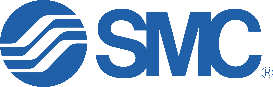 SMC Manufacturing (Viet Nam) Co.,LtdAddress: Long Duc Industrial, Long Thanh District, Dong Nai Province, Viet Nam                                  Tel: 0862 704 088      Email: tuyendung@smcmfg.com.vnSMC Manufacturing (Vietnam) Co., Ltd is a Japanese company of SMC Group. Our products will be automatic devices in pneumatic fields such as cylinders, valves … with more than 12,000 product lines and 700,000 different designs. With a diverse product ecosystem, SMC is proud to be a provider of comprehensive products and solutions that meet most industries: electronics, machine tools, food, healthcare, analytics, agriculture. industry, printing,...Currently we are looking for potential employees to join us in expanding the factory scale to serve the production transfer process. RECRUITMENT INFORMATION05 PRODUCTION DESIGN ENGINEERI. Requirement: Male, from 27 to 32 years old. Bachelor's degree in in the engineering field of Mechanical/ Mechatronics/ Automation, Electronic and Electrical Engineering, …Have about 5~8 years of working experience in the same position, relating to electrical equipment, motors, sensors are better.Japanese communication, reporting, and work by email (JLPT~N3). Have communication, training, and problem-solving skills. Cooperative spirit and high responsibility, trustworthiness, and teamwork.II.Job description: To manage, read and understand electrical drawings. To design and program PLC software.To repair and maintain machinery or equipment periodically or when there is a problem. To manage labor and operate the production stage to ensure on schedule. Other jobs to be assigned by the Production Manager to support the team and other departments when necessary.III.Benefits:Basic salary: Nearly 17.000.000 ~ 20.000.000 VND (not yet including another allowance)13-Month salary and bonus 2 times per year.Languge allowance: 500.000 ~ 3.000.000 VND per month (depend on the score of English/ Japanese/ Chinese certificate) Commuting allowance: 200.000 ~ 500.000 VND per monthHouse allowance: 500.000 VND per monthApplication deadline: Aug/2024Working days: Monday-Friday (7:45 am - 4:30 pm, 45' lunch break)IV. Why should chosing SMC:Shuttle bus: 4 routes (From Hang Xanh, Thu Duc, Bien Hoa, and Ba Ria)Besides 12 days of annual leave, we have 01 more special day of in your birthday month and 01 more day off at the end of each quarter (04 days per year)Participate in full insurance including Social insurance, Health insurance, 24/24 accident insurance, PVI health.Other benefits for work-life balance: Monthly birthday celebration (birthday gift for each individual), Gifts for employees having full 5 years working, Company trip (depending on production and business needs), Annual health check, and so on...IV.How to apply:Contact: 0862 704 088 (Ms.Hòa).    Or send CV directly via email tuyendung@smcmfg.com.vnFind more information about us :Website SMC Group: https://www.smcworld.com/about/en-jp/index.htmlFanpage SMC Manufacturing (Việt Nam): https://www.facebook.com/SMCManufacturing